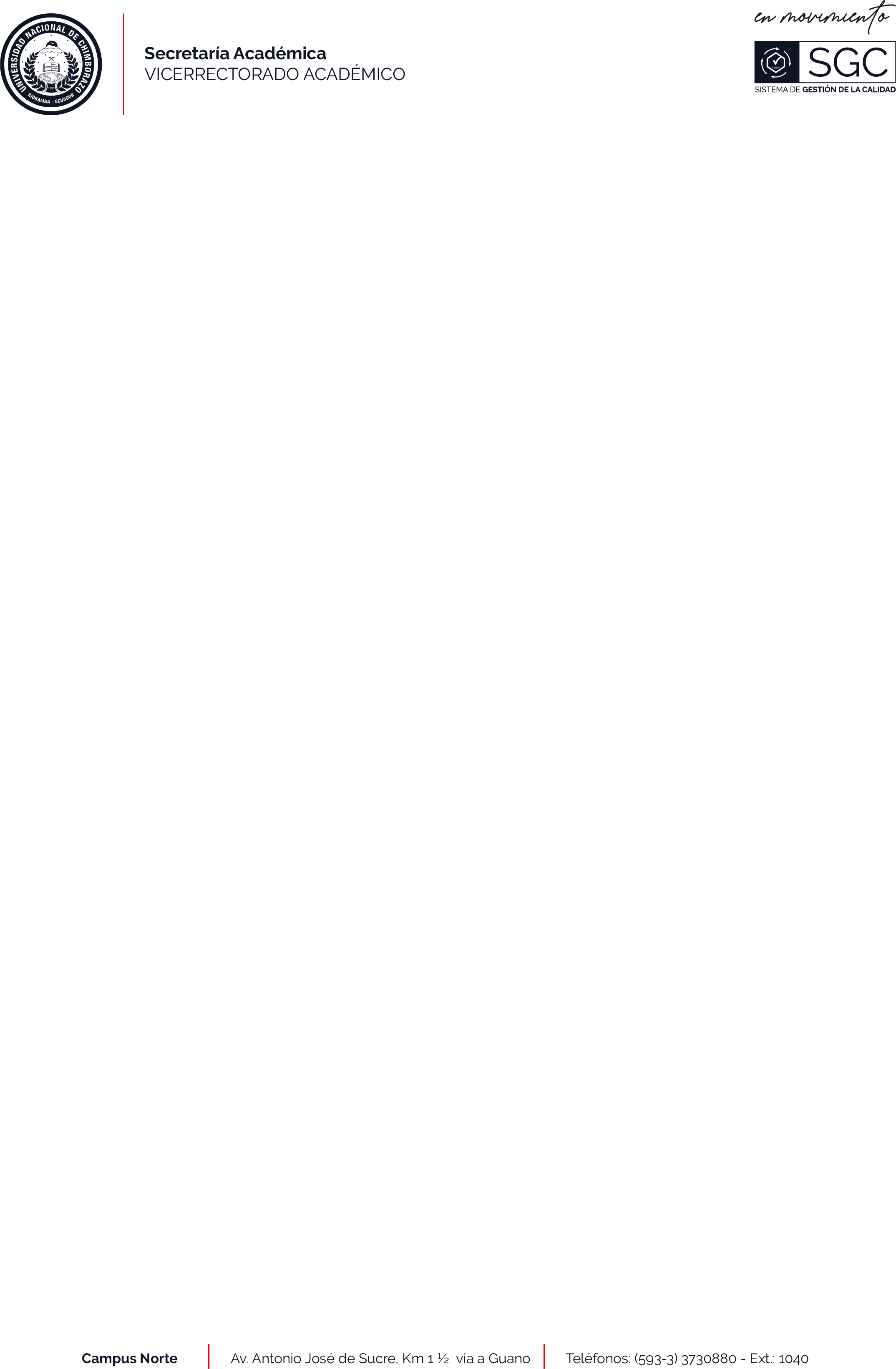 SOLICITUD DE TRÁMITE DE MATRICULA EN TITULACIÓNRiobamba, xx de abril de 2020 Señor Director de CarreraCARRERA DE …..PresenteDe mi consideración:Yo,      ………………………………..,      con      cédula      de      identificación      /  pasaporte:……………………………,  estudiante  del  ………………………  semestre,  de  la  carrera  de……………………………………., solicito muy comedidamente se revise mi situación académica y se establezca las condiciones en las que debe realizarse mi MATRÍCULA EN TITULACIÓN ESPECIAL para el periodo académico Abril 2020 – Septiembre 2020. Así también, de ser el caso, se autorice a la Secretaría de Carrera realizar mi matrícula en el SICOA.Por su atención, mi agradecimiento;Atentamente;(aquí debe ir la firma)Nombre del EstudianteC.I.